ST NINIAN’S HIGH SCHOOLPSHE Newsletter & LessonsWeek Beginning 27th September 2021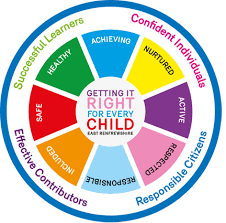 Focus: Daily Prayers Young WEIR-WISE - Discovering Engineering with S2 GirlsFaith mattersEucharistic Adoration from 12.20-1.00pm every Friday with the Rosary at 12.30pm. Mass in the Oratory, Tuesday, Thursday, Friday, 8.25am. Mental Health Awareness 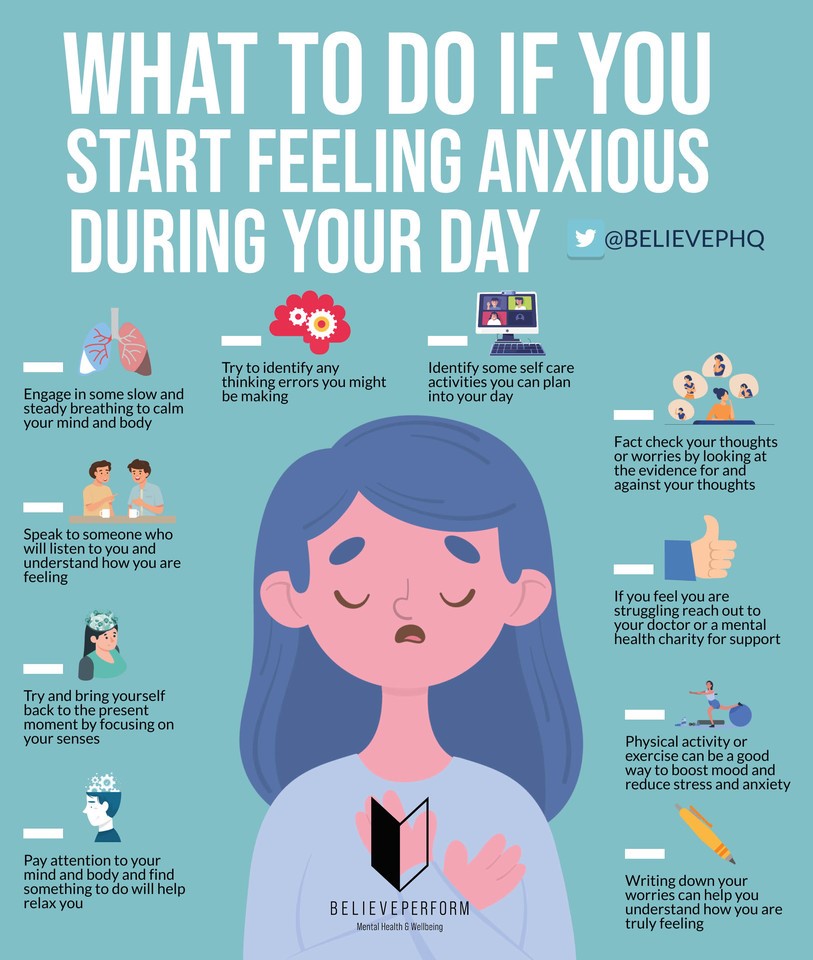 S11a8 – Mrs Ward’s class to go to the oratory Physical ActivityHealthy EatingGIRFEC – Wellbeing WheelOnline SafetyS2Parents evening reflection sheetPhysical ActivityHealthy LifestyleGIRFEC – Wellbeing WheelS3Physical ActivityDiet CultureGIRFEC – Wellbeing WheelOnline ReputationS44a8 - Miss Green’s class to go to the oratory Please complete report survey – Mrs Boyle has posted the link on Year Group TeamsEditing link for staffRelationshipsS5RelationshipsS6NHS Healthcare virtual work experience One to One Tutoring Opportunity – Please complete with pupils if they would be interested in being a tutor for an S4 pupilCareersWriting your Personal StatementE Ward